大会役員・各大学スタッフ関係各位長崎県大学バレーボール連盟　事務局　宮良　俊行世話人　坂本　亘　監督・コーチ懇親会のご案内拝　啓　  皆様におかれましては、ますますご清栄のことと心よりお慶び申し上げます。平素は大学バレーボールの活動に多大なお力添えを賜り、厚く御礼申し上げます。日頃の皆様のご尽力に対するお礼と親睦を深め、交流をはかる目的で懇親会を計画しております。当日はささやかな宴席も用意して、にぎやかな会にする予定でございます。ぜひとも万障お繰り合わせの上、ご参加下さいますようお願い申し上げます。敬　具　記日　　時　平成29年5月26日（金）19時〜場　　所　 佐世保第一ホテル長崎県佐世保市三浦町４−４　Tel: 0956-22-7486会　　費 　5,500円（当日会場にて承ります）※問い合わせ先　宮良　俊行（長崎国際大学）090-8354-8557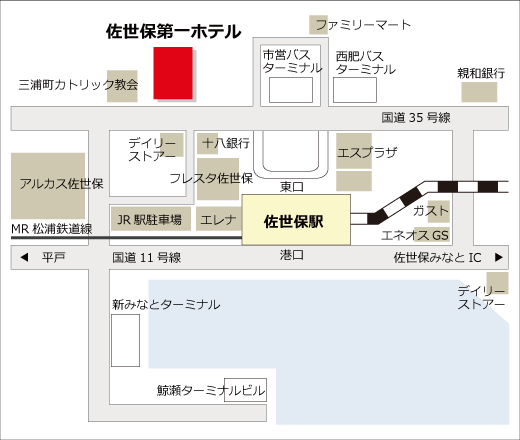 ・・・・・・・・・・・・・・・・・・・・・・・・・・・・・・・・・・・・・・・・・・・・・・・・出欠確認懇親会に　　参加する　・　参加しない　（どちらかに○をしてください）チーム名　：　　　　　　　　　　　　参加者　　：　　　　　　　　　　　　参加者　：　　　　　　　　　　　大会参加申込と同時にメールにてご返信ください。